Н А К А З 26.09.2018                                                                                                № 196 Про проведення І, ІІ етапів Всеукраїнських учнівських олімпіад із навчальних предметів у закладах загальної середньої освітиХолодногірського району у 2018/2019 навчальному роціВідповідно до статті 35 Закону України «Про загальну середню освіту», Положення про Всеукраїнські учнівські олімпіади, турніри, конкурси з навчальних предметів, конкурси-захисти науково-дослідницьких робіт, олімпіади зі спеціальних дисциплін та конкурси фахової майстерності, затвердженого наказом Міністерства освіти і науки, молоді та спорту України від 22.09.2011 № 1099, зареєстрованого в Міністерстві юстиції України 17.11.2011 за № 1318/20056 (із змінами), Правил проведення І, ІІ, ІІІ етапів Всеукраїнських учнівських олімпіад із навчальних предметів у Харківській області, затверджених наказом Головного управління освіти і науки Харківської обласної державної адміністрації від 25.04.2012 № 241, зареєстрованих у Головному управлінні юстиції у Харківській області 14.06.2012 за № 42/1405, на виконання наказів Міністерства освіти і науки України від 02.08.2018 № 849 «Про проведення Всеукраїнських учнівських олімпіад і турнірів з навчальних предметів у 2018/2019 навчальному році», Департаменту науки і освіти  Харківської обласної державної адміністрації від 24.09.2018 №238 «Про проведення І,ІІ етапів Всеукраїнських учнівських олімпіад із навчальних предметів у Харківській області у 2018/2019 навчальному році та річного плану роботи Управління освіти адміністрації Холодногірського району Харківської міської ради, з метою створення належних умов для виявлення й підтримки обдарованої молоді, розвитку її інтересів, організованого проведення І, ІІ етапів і підготовки до ІІІ етапу Всеукраїнських учнівських олімпіад із навчальних предметівНАКАЗУЮ:Провести ІІ етап Всеукраїнських учнівських олімпіад із навчальних предметів згідно з графіком (додаток 1).З 03.11.2018 по 23.12.2018 2. Затвердити склад оргкомітету та журі ІІ етапу Всеукраїнських учнівських олімпіад із навчальних предметів у 2018/2019 навчальному році (додаток 2).3.  Директорам закладів загальної середньої освіти:3.1. Провести І етап Всеукраїнських учнівських олімпіад із навчальних предметів. 										 Жовтень 20183.2. Надати до методичного центру Управління освіти звіти про проведення        І етапу Всеукраїнських учнівських олімпіад із навчальних предметів, відомості про переможців І етапу та заявки на участь у ІІ  етапі            (додатки 3,4,5).								           До 30.10.20183.3. Забезпечити явку учнів для участі у ІІ етапі Всеукраїнських учнівських олімпіад з навчальних  предметів згідно з заявками.З 03.11.2018 по 23.12.2018 3.4. Призначити відповідальних за збереження життя та здоров’я учнів, які беруть участь у  ІІ етапі Всеукраїнських учнівських олімпіад із навчальних предметів у 2018/2019 навчальному році.4.  Методисту методичного центру Управління освіти Решетніковій Л.І.:4.1.Здійснити організаційне та методичне забезпечення ІІ етапу Всеукраїнських учнівських олімпіад із навчальних предметів.	   З 03.11.2018 по  23.12.20184.2. Організувати роботу оргкомітету на період підготовки та проведення       ІІ етапу Всеукраїнських учнівських олімпіад із навчальних предметів. З 03.11.2018  по 23.12.20184.3. Надіслати до комунального вищого навчального закладу «Харківська академія неперервної освіти» (в електронному та паперовому варіантах) звіт про проведення ІІ етапу Всеукраїнських учнівських олімпіад із навчальних предметів, заявку на участь команд у ІІІ етапі Всеукраїнських учнівських олімпіад із навчальних предметів.                                                                            Протягом 10 днів після                                                                             проведення відповідної                                                                                олімпіади, але не пізніше                                                                                 29 грудня поточного року4.4. Сформувати кількісний склад команд ІІІ етапу відповідних Всеукраїнських учнівських олімпіад із навчальних предметів 4.5. Забезпечити участь районних команд у ІІІ етапі Всеукраїнських учнівських олімпіад із навчальних предметів у 2018/2019 навчальному році.4.6. Підготувати лист до головного лікаря МДКЛ № 19 з проханням сприяти забезпеченню медичного обслуговування учнів під час проведення ІІ етапу Всеукраїнських учнівських олімпіад із навчальних предметів у 2018/2019 навчальному році згідно з графіком проведення.	До 31.10.20185. Керівника закладів загальної середньої освіти: Харківської гімназії №13 Харківської міської ради Харківської області Нев’ядомській Т.В, Харківської спеціалізованої школи І-ІІІ ступенів №18 Харківської міської ради Харківської області Стеценко І.Ю.,  Харківської гімназії №86 Харківської міської ради Харківської області Нейман С.С., Харківської спеціалізованої школи І-ІІІ ступенів №87 Харківської міської ради Харківської області Карасю А.Г., Харківської спеціалізованої школи І-ІІІ ступенів №108 Харківської міської ради  Закіпній Л.М., Харківської загальноосвітньої школи І-ІІІ ступенів №126 Харківської міської ради Харківської області Усиченко Л.М., Харківської гімназії №152 Харківської міської ради Харківської області  Луценко Л.В.:5.1. Створити належні умови для проведення ІІ етапу Всеукраїнських учнівських олімпіад із навчальних предметів, забезпечити чергування адміністрації та вчителів.5.2. Вирішити технічні питання щодо отримання та якісного друку завдань    ІІ етапу Всеукраїнських учнівських олімпіад із навчальних предметів.В день проведення олімпіади6. Завідувачу лабораторіїї комп‘ютерних технологій в освіті Мотрічу Д.І. розмістити цей наказ на сайті Управління освіти.                                                                                                                        До 28.09.20187. Контроль за виконанням даного наказу покласти на  заступника начальника Управління освіти Матвєєву О.В.Начальник Управління освіти                                         І.І.ГорбачоваЗ наказом ознайомлені:Матвєєва О.В.Мотріч Д.І.Ляліна Т.Є.Решетнікова Л.І.Власенко Ю.В.Сниткіна Т.І.Дараган О.В.Решетнікова Л.І.                                                                                        Додаток 1                                                                                        до наказу Управління освіти                                                                                         адміністрації Холодногірського району                                                                                        Харківської міської ради від 26.09.2018 № 196  Графік проведення 
ІІ етапу Всеукраїнських учнівських олімпіад 
із навчальних предметів у 2017/2018 навчальному році                                                                                                        Додаток 2                                                                                                                                                                                                                                                               до наказу Управління освіти                                                                                                                                                                                                                                                                       адміністрації Холодногірського району                                                                                       Харківської міської радивід 26.09.2018 № 196  Склад оргкомітетуІІ етапу Всеукраїнських учнівських олімпіад із навчальних предметів у 2018/2019 навчальному роціГолова оргкомітету:  Ляліна Т.Є — завідувач методичного центру Управління освіти адміністрації Холодногірського району        Харківської міської  ради.Члени оргкомітету: 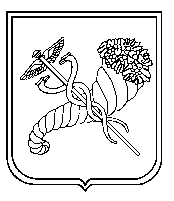 №з/пПредметКласи ДатаМісце проведення ПІБВІДПОВІДАЛЬНОГОТрудове навчання (обслуговуюча праця)9,1103.11.2018ХЗОШ №126Решетнікова Л.І.Трудове навчання(технічна праця)9,1103.11.2018ХГ№152Нестеренко Н.М.Українська мова та література7-1104.11.2018ХЗОШ №126Дараган О.В.Екологія10-1110.11.2018ХСШ №87Ляліна Т.Є.Математика6-1111.11.2018ХГ №152Решетнікова Л.І.Географія8-1117.11.2018ХГ №13Власенко Ю.Фізика7-1118.11.2018ХЗОШ №126Решетнікова Л.І.Історія8-1124.11.2018ХСШ №87Сниткіна Т.І.Російська мова та література9-1125.11.2018ХГ №152Дараган О.В.Хімія7-1101.12.2018ХСШ №87Ляліна Т.Є.Іноземна мова   англійська 8-1102.12.2018ХСШ №18Решетнікова Л.І.Іноземна мова німецька8-1102.12.2018ХСШ №87Нестеренко Н.М. Іноземна мова французька8-1102.12.2018ХСШ №108Дараган О.В.Біологія8-1108.12.2018ХГ №152Решетнікова Л.І.Інформатика8-1109.12.2018ХГ №86Решетнікова Л.І. Економіка9-1115.12.2018ХЗОШ №126Власенко Ю.Астрономія10-1116.12.2018ХЗОШ №126Решетнікова Л.І.Правознавство 9-1122.12.2018ХГ №152Сниткіна Т.Є.Інформаційні технології9-1123.12.2018ХГ №86Решетнікова Л.І.Решетнікова Л.І.     -  методист методичного центру Управління освіти адміністрації  Холодногірського  району Харківської міської  ради;Дараган О.Вметодист методичного центру Управління освіти адміністрації  Холодногірського  району Харківської міської  ради;Власенко Ю.В.методист методичного центру управління освіти адміністрації  Холодногірського  району Харківської міської  ради;Сниткіна Т.І.          -методист методичного центру Управління освіти адміністрації  Холодногірського  району Харківської міської  ради;Нев‘ядомська Т.В. -директор Харківської гімназії № 13 Харківської міської ради Харківської області;Стеценко І.Ю.        -директор Харківської спеціалізованої школи І-ІІІ ступенів     № 18 Харківської міської ради Харківської області;Нейман С.С.           -Директор Харківської гімназії №86 Харківської міської ради Харківської областіКарась А.Г.Заступник директора Харківської спеціалізованої школи І-ІІІ ступенів  № 87 Харківської міської ради Харківської області;Закіпна Л.М.           -директор Харківської спеціалізованої школи І-ІІІ ступенів    № 108 Харківської міської ради Харківської області;Усиченко Л.М.       - директор Харківської загальноосвітньої школи І-ІІІ ступенів № 126 Харківської міської ради Харківської області;Луценко Л.В.          -директор Харківської гімназії № 152 Харківської міської ради Харківської області.